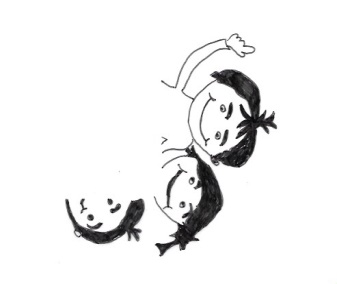 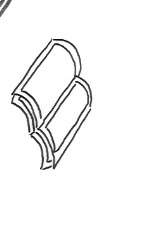 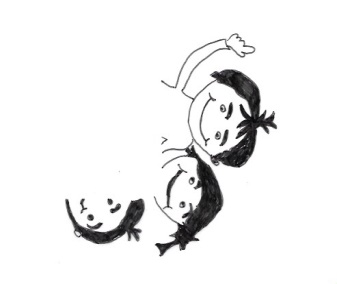 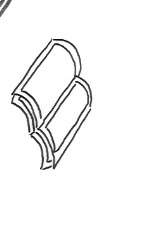 Verbindliche Anmeldung zu den Angeboten der MittagsbetreuungAngaben zum Schüler/zur SchülerinName des Schülers/der Schülerin………………………………………………………………………………, Klasse………Verbindliche AnmeldungBitte beachten Sie: Die Anmeldung zur verlängerten Mittagsbetreuung bis 15.30 Uhr, die Montag bis Donnerstag angeboten wird, ist für das ganze Schuljahr 2023/2024 verbindlich. Die Teilnahme an mindestens zwei Nachmittagen ist erforderlich. Eine Abmeldung kann nur in begründeten Ausnahmefällen aus zwingenden Gründen genehmigt werden. Die Teilnahme am Musikunterricht der Landkreis-Musikschule ist während des Besuchs der verlängerten Mittagsbetreuung möglich.Für die weiteren Zeiten ist die Teilnahme an mindestens einem Tag verpflichtend.Die Mittagsbetreuung ist kostenfrei. Für das warme Mittagessen wird ein Betrag von € 4,80 pro Tag berechnet, der auch bei Krankheit des Schülers/der Schülerin zu bezahlen ist. Die Essenszubereitung übernimmt Frau Willax, die in Rötz unter anderem für die Verpflegung von Kindergarten und Schule sorgt. Die Speisekarte wird auf der Homepage der Schule veröffentlicht.  Für die Abrechnung benötigen wir eine Abbuchungserlaubnis, die ebenfalls auf der Homepage der Schule zu finden ist. Eine Übernahme der Kosten kann evtl. über das LRA Cham beantragt werden.Bitte kreuzen Sie für jeden Tag, an dem Sie eine Betreuung wünschen, das Entsprechende an.□ Ich benötige keine Mittagsbetreuung für mein Kind.………………………………………….                                               ……………………………………………………………………….Datum                                                                                     Unterschrift eines Erziehungsberechtigtenbis 12.35 Uhrbis 14.00 Uhr ohne Mittagessen bis 14.00 UhrmitMittagessenbis 15.30 UhrohneMittagessenbis 15.30 Uhrmit Mittagessen MontagDienstagMittwochDonnerstagFreitagXXXXXXXXXXXXXXXXXXXXXXXXX